Svalbard and Jan MayenSvalbard and Jan MayenSvalbard and Jan MayenFebruary 2026February 2026February 2026February 2026SundayMondayTuesdayWednesdayThursdayFridaySaturday1234567891011121314Mother’s Day15161718192021Carnival22232425262728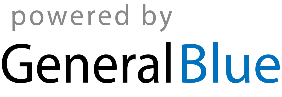 